     КАРАР                                                 №  40                                            РЕШЕНИЕ     «17 » август 2020 йыл                                                        «17» августа 2020 год     О внесении изменений в Регламент Совета  сельского поселения            Нигаматовский сельсовет муниципального района Баймакский район Республики БашкортостанРуководствуясь Федеральным законом от 6 октября 2003 года   № 131-ФЗ «Об общих принципах организации местного самоуправления в Российской Федерации», Законом Республики Башкортостан «О старостах сельских населенных пунктов в Республике Башкортостан»,  Уставом сельского поселения  Нигаматовский сельсовет муниципального района Баймакский район Республики Башкортостан, в целях обеспечения участия населения муниципального образования в осуществлении местного самоуправления Совет  сельского поселения  Нигаматовский сельсовет муниципального района Баймакский район Республики Башкортостанрешил :1. Внести в Регламент Совета  сельского поселения   Нигаматовский сельсовет муниципального района Баймакский район Республики Башкортостан, утвержденный решением Совета сельского поселения  Нигаматовский сельсовет муниципального района Баймакский район Республики Башкортостан, изменения согласно приложению к настоящему Решению.2. Опубликовать настоящее Решение на информационном стенде Администрации сельского поселения Нигаматовский сельсовет  муниципального района Баймакский район Республики Башкортостан по адресу: Республика Башкортостан, с. Нигаматово, ул. К.Диярова, д. 7, а также в информационно-телекоммуникационной сети «Интернет» на официальном сайте сельского поселения Нигаматовский сельсовет муниципального района Баймакский район Республики Башкортостан http://nigamat.ru/.3. Настоящее Решение вступает в силу после его официального опубликования.          Глава администрациисельского поселенияНигаматовский сельсоветМР Баймакский район РБ                              Тайбугин Б.Ф..Приложениек решению Совета  сельского поселения  Нигаматовский сельсовет муниципального района Баймакский район Республики Башкортостанот «17» августа г. № 40Изменения, вносимые в Регламент   Совета  сельского поселения  Нигаматовский сельсовет муниципального района Баймакский район Республики Башкортостан1. глава 4 «Порядок проведения заседаний Совета» дополнить новым статью  28  следующего содержания: «На заседание Совета вправе принимать участие старосты                                                                  с.Нигаматово, с.2-е Иткулово, д. Баимово, д. Верхнеяикбаево, д. Нижнеяикбаево, д. Исяново с правом совещательного голоса.»2. глава 6  «Порядок проведения заседаний постоянных комиссий Совета» дополнить новым статья 48 следующего содержания: «В работе комиссий вправе принимать участие старосты                                                                 с.Нигаматово, с.2-е Иткулово, д. Баимово, д. Верхнеяикбаево, д. Нижнеяикбаево, д. Исяново с правом совещательного голоса.».БАШҚОРТОСТАН  РЕСПУБЛИКАҺЫБАЙМАҚ  РАЙОНЫМУНИЦИПАЛЬ РАЙОНЫНЫҢНИҒӘМӘТ   АУЫЛ   СОВЕТЫАУЫЛ   БИЛӘМӘҺЕСОВЕТЫ453657, Баймақ районы, Ниғәмәт ауылы, К.Дияров урамы,7тел.: (34751) 4-75-37, 4-75-43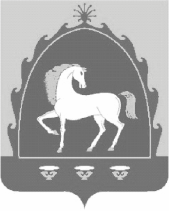 РЕСПУБЛИКА БАШКОРТОСТАНСОВЕТСЕЛЬСКОГО ПОСЕЛЕНИЯ НИГАМАТОВСКИЙ СЕЛЬСОВЕТ МУНИЦИПАЛЬНОГО РАЙОНАБАЙМАКСКИЙ РАЙОН453657, Баймакский район, с.Нигаматово, ул. К.Диярова,7тел.: (34751) 4-75-37, 4-75-43